19 октября  воспитанники средней группы №3 ходили на экскурсию на водоём. По дороге на водоём дети правильно переходили через дорогу – по пешеходному переходу.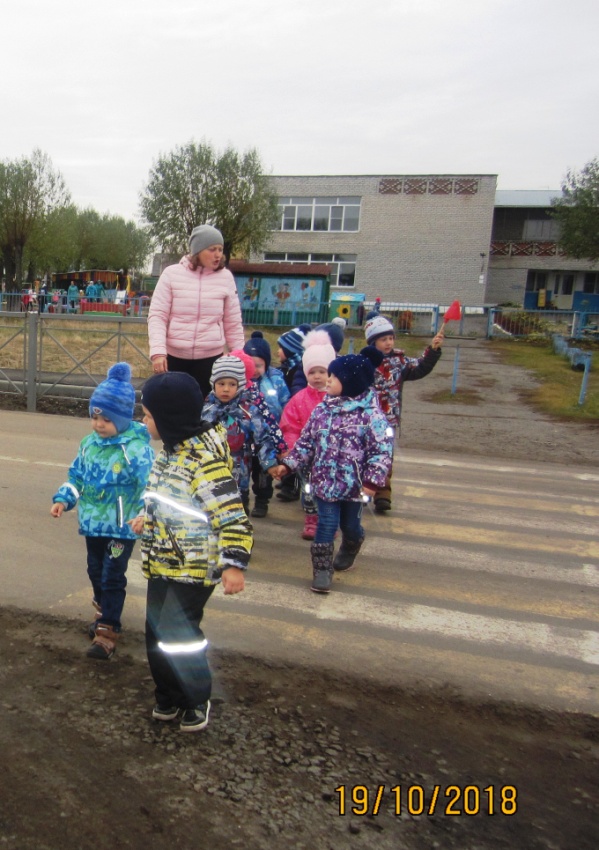 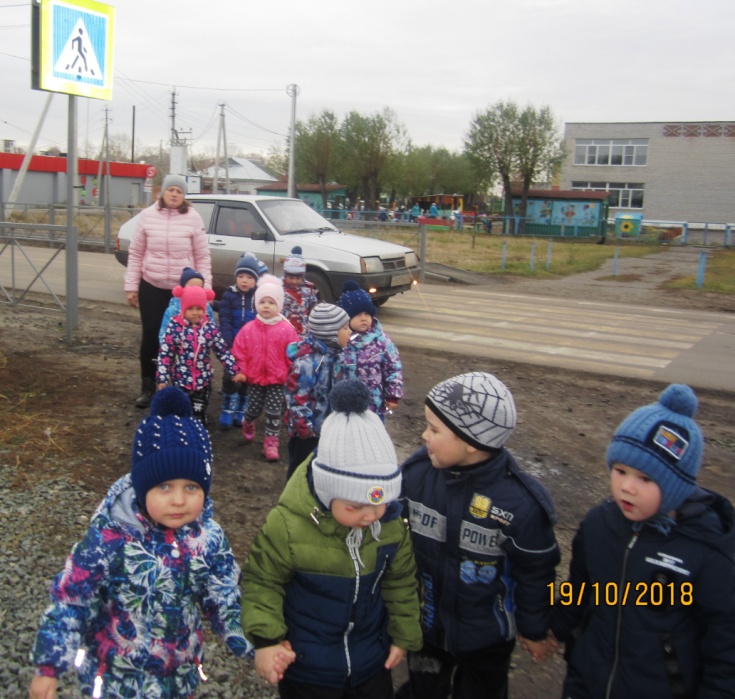 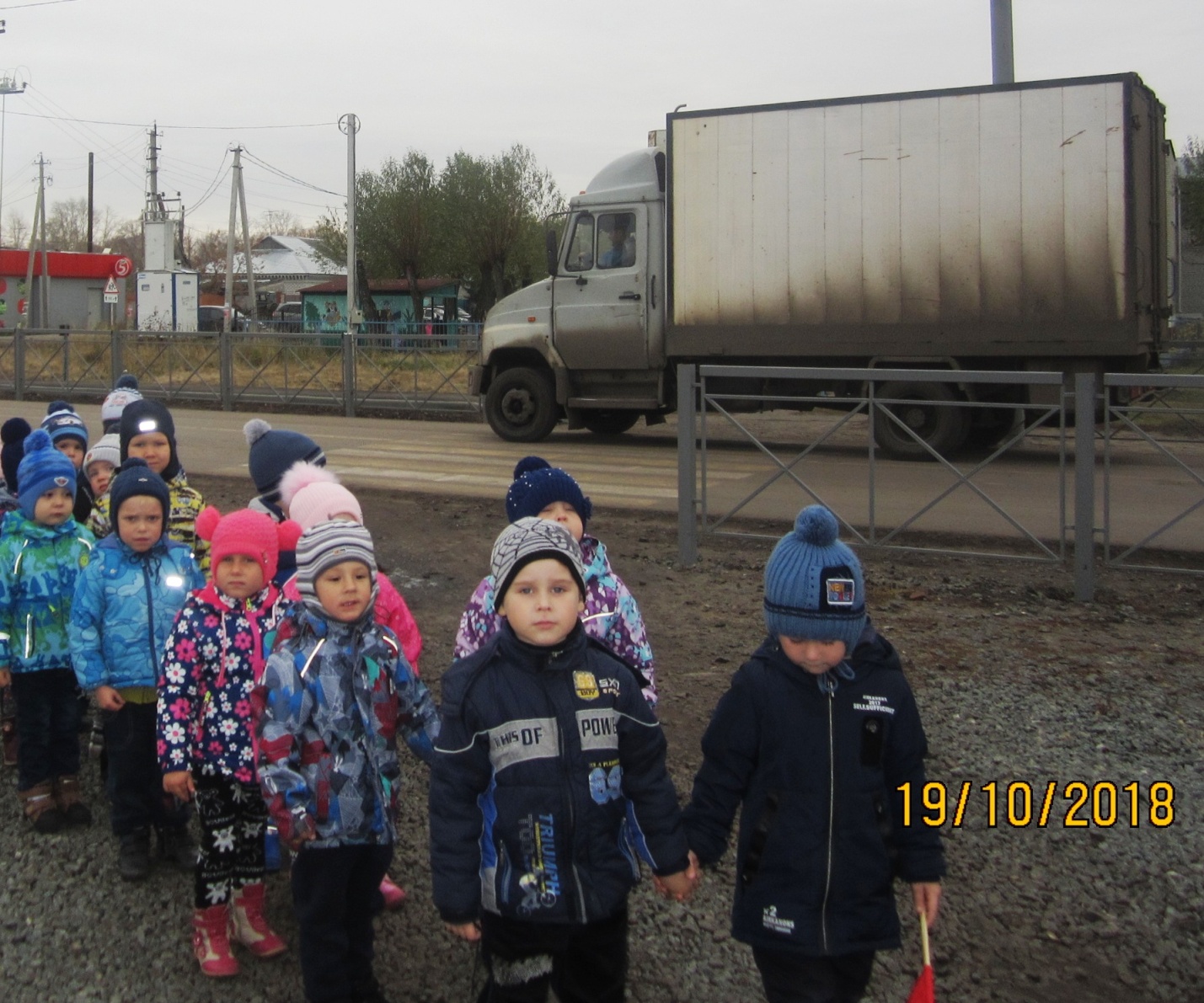 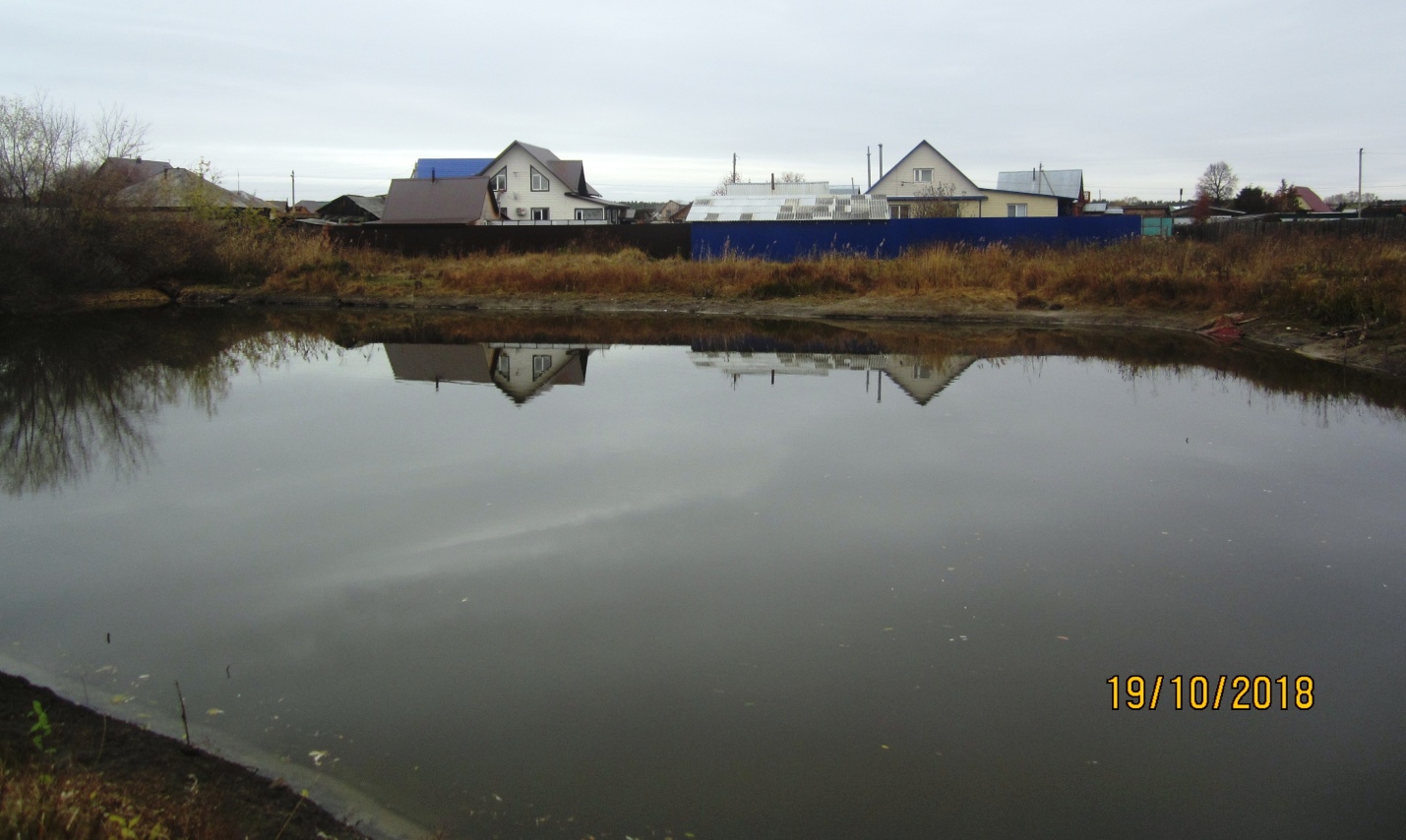 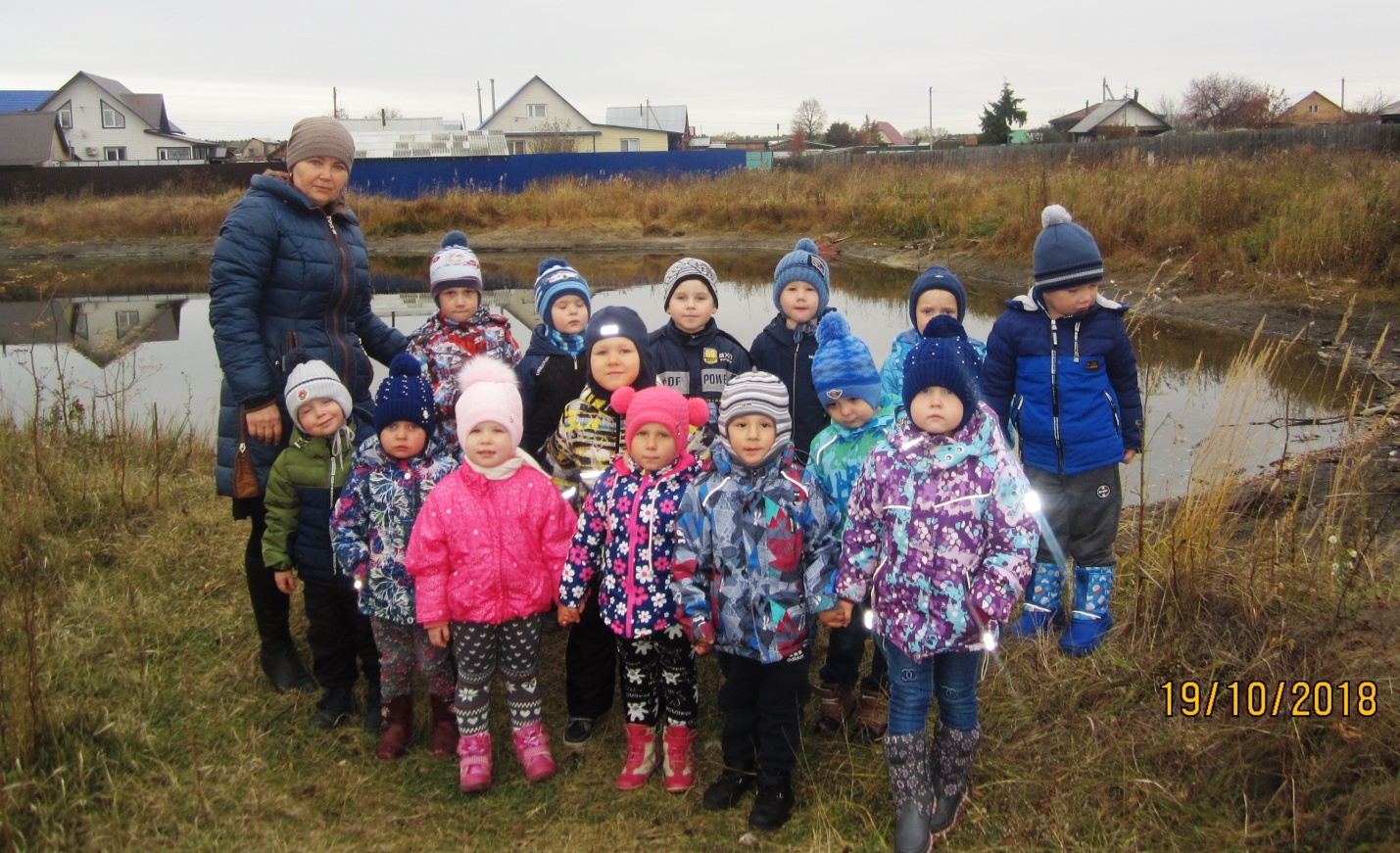 